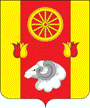 Администрация Кормовского сельского поселенияПОСТАНОВЛЕНИЕ08.08.2023                                               № 96		                         с.КормовоеО внесении изменений в постановление Администрации Кормовского сельскогопоселения от 05.12.2016 №32                                                                В соответствии с Федеральными законами от 25.12.2008 № 273-ФЗ 
«О противодействии коррупции», от 02.03.2007 № 25-ФЗ «О муниципальной службе в Российской Федерации»ПОСТАНОВЛЯЮ:	1. Внести в  постановление Администрации Кормовского сельского поселения от 05.12.2016 №32 «Об утверждении положения  о порядке  увольнения(освобождения от должности) муниципальных служащих Администрации  Кормовского сельского поселения в связи  с утратой доверия» следующие изменения:         1.1. Наименование  изложить в следующей редакции:«Об утверждении Порядка увольнения (освобождения от должности) в связи с утратой доверия лиц, замещающих должности муниципальной службы в Администрации Кормовского сельского поселения».         2. Внести изменения в приложение к постановлению Администрации Кормовского сельского поселения от 05.12.2016 №32 «Об утверждении положения  о порядке  увольнения(освобождения от должности) муниципальных служащих Администрации  Кормовского сельского поселения в связи  с утратой доверия », изложив его в редакции согласно приложению настоящему постановлению.         3. Главному специалисту по правовой работе, связям с представительными органами, межнациональным отношениям в трехдневный срок со дня издания постановления ознакомить муниципальных служащих Администрации Кормовского сельского поселения под роспись с настоящим постановлением.	4. Признать утратившим силу постановление Администрации Кормовского сельского поселения от 15.09.2022 №114 «О внесении изменений в постановление Администрации Ремонтненского района от 05.12.2016 № 32».		5. Настоящее постановление подлежит размещению на официальном Интернет-сайте Администрации Кормовского сельского поселения.	6. Контроль за выполнением постановления оставляю за собой.Глава АдминистрацииКормовского сельского поселения		                           В.В.СикаренкоПОРЯДОКувольнения (освобождения от должности) в связи с утратой доверия лиц, замещающих должности муниципальной службы в Администрации Кормовского сельского поселения1. Настоящий порядок разработан и принят в целях соблюдения лицами, замещающими должности муниципальной службы в Администрации Кормовского сельского поселения (далее - муниципальные служащие) ограничений, запретов и требований о предотвращении или об урегулировании конфликта интересов и исполнения обязанностей, установленных Федеральным законом от 25.12.2008 № 273-ФЗ «О противодействии коррупции», Федеральным законом от 02.03.2007 № 25-ФЗ «О муниципальной службе в Российской Федерации». 2. Согласно части 2 статьи 27.1 Федерального закона от 02.03.2007 № 25-ФЗ «О муниципальной службе в Российской Федерации» за несоблюдение муниципальным служащим ограничений и запретов, требований о предотвращении или об урегулировании конфликта интересов и неисполнение обязанностей, установленных антикоррупционным законодательством, предусмотрена возможность увольнения муниципальных служащих в связи с утратой доверия.Муниципальный служащий освобождается от ответственности за несоблюдение ограничений и запретов, требований о предотвращении или об урегулировании конфликта интересов и неисполнение обязанностей, установленных Федеральным законом №25-ФЗ от 02.03.2007 №25-ФЗ «О муниципальной службе в Российской Федерации» и другими федеральными законами в целях противодействия коррупции, в случае, если несоблюдение таких ограничений, запретов и требований, а также неисполнение таких обязанностей признается следствием не зависящих от него обстоятельств в порядке, предусмотренном частями 3 - 6 статьи 13 Федерального закона от 25.12.2008 № 273-ФЗ «О противодействии коррупции». 	3. Муниципальный служащий подлежит увольнению с муниципальной службы в связи с утратой доверия в случаях: 3.1. Непринятия муниципальным служащим, являющимся стороной конфликта интересов, мер по предотвращению или урегулированию конфликта интересов (за исключением случаев, установленных федеральными законами). 3.2. Непринятия муниципальным служащим, являющимся представителем нанимателя, которому стало известно о возникновении у подчиненного ему муниципального служащего личной заинтересованности, которая приводит или может привести к конфликту интересов, мер по предотвращению или урегулированию конфликта интересов (за исключением случаев, установленных федеральными законами). 3.3. Непредставления муниципальным служащим сведений о своих доходах, расходах, об имуществе и обязательствах имущественного характера, а также о доходах, расходах, об имуществе и обязательствах имущественного характера своих супруги (супруга) и несовершеннолетних детей в случае, если представление таких сведений обязательно, либо представление заведомо недостоверных или неполных сведений (за исключением случаев, установленных федеральными законами). Представление муниципальным служащим заведомо недостоверных сведений, указанных в абзаце первом  настоящего подпункта, является правонарушением, влекущим увольнение муниципального служащего с муниципальной службы. 4. Увольнение муниципального служащего в связи с утратой доверия производится правовым актом Администрации Кормовского сельского поселения на основании: 4.1. Доклада о результатах проверки, проведенным специалистом, ответственным за работу по профилактике коррупционных и иных правонарушений Администрации Кормовского сельского поселения, или в соответствии со статьей 13.4 Федерального закона от 25.12.2008 № 273-ФЗ «О противодействии коррупции» уполномоченным подразделением Администрации Президента Российской Федерации.4.2. Рекомендации комиссии по соблюдению требований к служебному поведению муниципальных служащих, проходящих муниципальную службу в Администрации Кормовского сельского поселения и урегулированию конфликта интересов в случае, если доклад о результатах проверки направлялся в комиссию.   4.3. Доклада специалиста, ответственного за работу по профилактике коррупционных и иных правонарушений Администрации Кормовского сельского поселения, о совершении коррупционного правонарушения, в котором излагаются фактические обстоятельства его совершения, и письменного объяснения муниципального служащего только с его согласия и при условии признания им факта совершения коррупционного правонарушения (за исключением применения взыскания в виде увольнения в связи с утратой доверия).4.4. Объяснений муниципального служащего. 4.5. Иных материалов. 5. При увольнении в связи с утратой доверия, учитывается характер совершенного муниципальным служащим коррупционного правонарушения, его тяжесть, обстоятельства, при которых оно совершено, соблюдение муниципальным служащим других ограничений и запретов, требований о предотвращении или об урегулировании конфликта интересов и исполнение им обязанностей, установленных в целях противодействия коррупции, а также предшествующие результаты исполнения муниципальным служащим своих должностных обязанностей. 6. Муниципальный служащий, допустивший дисциплинарный проступок, может быть временно (но не более чем на один месяц), до решения вопроса о его дисциплинарной ответственности, отстранен от исполнения должностных обязанностей с сохранением денежного содержания. Отстранение муниципального служащего от исполнения должностных обязанностей в этом случае производится распоряжением Администрации Кормовского сельского поселения. 7. Увольнение в связи с утратой доверия применяется с момента установления факта совершения муниципальным служащим коррупционного правонарушения, влекущего за собой увольнение в связи с утратой доверия, и не позднее шести месяцев со дня поступления информации о совершении муниципальным служащим коррупционного правонарушения, не считая периодов временной нетрудоспособности муниципального служащего, нахождения его в отпуске, и не позднее трех лет со дня совершения им коррупционного правонарушения. В указанные сроки не включается время производства по уголовному делу.8. До увольнения у муниципального служащего работодателем (представителем работодателя) истребуется письменное объяснение (объяснительная записка). Если по истечении двух рабочих дней указанное объяснение муниципальным служащим не предоставлено, то составляется соответствующий акт. Не предоставление муниципальным служащим объяснения не является препятствием для его увольнения в связи с утратой доверия. 9. В правовом акте Администрации Кормовского сельского об увольнении в связи с утратой доверия муниципального служащего в качестве основания применения взыскания указывается часть 2 статьи 27.1 Федерального закона от 02.03.2007 № 25-ФЗ «О муниципальной службе в Российской Федерации». 10. Копия правового акта Администрации Кормовского сельского поселения о применении к муниципальному служащему взыскания с указанием коррупционного правонарушения и нормативных правовых актов, положения которых им нарушены, вручается под роспись в течение трех дней со дня издания соответствующего правового акта Администрации Кормовского сельского поселения, не считая времени отсутствия служащего на работе. В случае если муниципальный служащий отказывается ознакомиться с указанным правовым актом Администрации Кормовского сельского поселения под роспись, то составляется соответствующий акт.11. Муниципальный служащий вправе обжаловать свое увольнение в связи с утратой доверия в установленном законодательством порядке.12. Сведения о применении к муниципальному служащему взыскания в виде увольнения в связи с утратой доверия направляются специалистом, ответственным за работу по профилактике коррупционных и иных правонарушений Администрации Кормовского сельского  поселения, в управление по противодействию коррупции при Губернаторе Ростовской области,  для включения в реестр лиц, уволенных в связи  с  утратой  доверия,  предусмотренный  статьей  15  Федерального   закона от 25.12.2008 №273-ФЗ «О противодействии коррупции». Приложениек постановлениюАдминистрацииКормовского сельского поселенияот 08.08.2023 № 96«Приложениек постановлениюАдминистрацииКормовского сельского поселенияот 05.12.2016 № 32